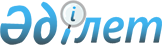 Қазақстан Республикасы Үкіметінің Біріккен Ұлттар Ұйымына мүше мемлекеттердің Адам құқықтары жөніндегі әмбебап кезеңдік шолу шеңберіндегі ұсынымдарын іске асыру жөніндегі 2011 - 2014 жылдарға арналған іс-шаралар жоспары туралыҚазақстан Республикасы Үкіметінің 2011 жылғы 13 қазандағы № 1165 Қаулысы

      Қазақстан Республикасының Адам құқықтары жөніндегі әмбебап кезеңдік шолу шеңберіндегі міндеттемелерін іске асыруды қамтамасыз ету мақсатында Қазақстан Республикасының Үкіметі ҚАУЛЫ ЕТЕДІ:



      1. Қоса беріп отырған Қазақстан Республикасы Үкіметінің Біріккен Ұлттар Ұйымына мүше мемлекеттердің Адам құқықтары жөніндегі әмбебап кезеңдік шолу шеңберіндегі ұсынымдарын іске асыру жөніндегі 2011 - 2014 жылдарға арналған іс-шаралар жоспары (бұдан әрі - Жоспар) бекітілсін.



      2. Орталық және жергілікті атқарушы органдар, Қазақстан Республикасының Президентіне тікелей бағынатын және есеп беретін мемлекеттік органдар (келісім бойынша), сондай-ақ мүдделі ұйымдар Жоспарда көзделген іс-шаралардың іске асырылуын қамтамасыз етсін және Қазақстан Республикасы Әділет министрлігіне жыл сайын 20 желтоқсаннан кешіктірмей, Жоспардың іс-шараларын орындау туралы ақпарат берсін.



      3. Қазақстан Республикасы Әділет министрлігі Қазақстан Республикасының Үкіметіне жыл сайын 30 қаңтардан кешіктірмей Жоспарда көзделген іс-шаралардың орындалуы туралы жиынтық ақпарат берсін.



      4. Осы қаулы қол қойылған күнінен бастап қолданысқа енгізіледі.      Қазақстан Республикасының

      Премьер-Министрі                                  К. Мәсімов

Қазақстан Республикасы   

Үкіметінің        

2011 жылғы 13 қазандағы

№ 1165 қаулысымен      

бекітілген         

Қазақстан Республикасы Үкіметінің Біріккен Ұлттар Ұйымына мүше мемлекеттердің Адам құқықтары жөніндегі әмбебап кезеңдік шолу шеңберіндегі ұсынымдарын іске асыру жөніндегі 2011 - 2014 жылдарға арналған іс-шаралар жоспары      Ескерту. Жоспарға өзгерістер енгізілді - ҚР Үкіметінің 2011.12.06 № 1471; 08.11.2013 N 1187 қаулыларымен.

      Ескертпе: аббревиатуралардың толық жазылуы:

      МҚІА - Қазақстан Республикасы Мемлекеттік қызмет істері агенттігі

      ДІА - Қазақстан Республикасының Дін істері агенттігі

      ҚХА - Қазақстан халқы Ассамблеясы

      ҚПА - Қазақстан Республикасы Экономикалық қылмысқа және сыбайлас жемқорлыққа қарсы күрес агенттігі (қаржы полициясы)

      ЖС - Қазақстан Республикасы Жоғарғы Соты

      ЖОО - жоғарғы оқу орны

      БП - Қазақстан Республикасы Бас прокуратурасы

      УҰМ - уақытша ұстау мекемесі

      ҰҚК - Қазақстан Республикасы Ұлттық қауіпсіздік комитеті

      АҚК - Адам құқықтары жөніндегі комиссия

      ІІМ - Қазақстан Республикасы Ішкі істер министрлігі

      ВАК - Қазақстан Республикасының Үкіметі жанындағы Заң жобалау жұмысы жөніндегі ведомствоаралық комиссия

      ДСМ - Қазақстан Республикасы Денсаулық сақтау министрлігі

      СІМ - Қазақстан Республикасы Сыртқы істер министрлігі

      MАM - Қазақстан Республикасы Мәдениет және ақпарат министрлігі

      БҒМ - Қазақстан Республикасы Білім және ғылым министрлігі

      Қоршағанортамині - Қазақстан Республикасы Қоршаған ортаны  қорғау министрлігі

      Еқбекмині - Қазақстан Республикасы Еңбек және халықты әлеуметтік қорғау министрлігі

      Қаржымині - Қазақстан Республикасы Қаржы министрлігі

      Әділетмині - Қазақстан Республикасы Әділет министрлігі

      ӘІОДСҰК - Қазақстан Республикасы Президентінің жанындағы  Әйелдер істері және отбасылық-демографиялық саясат жөніндегі ұлттық комиссия

      АҚҰО - Адам құқықтары жөніндегі ұлттық орталық

      ЕҚЫҰ - Еуропадағы қауіпсіздік және ынтымақтастық ұйымы

      БҰҰ - Біріккен Ұлттар Ұйымы

      РБ - республикалық бюджет

      РҚАО - Республикалық құқықтық ақпарат орталығы

      БАҚ - бұқаралық ақпарат құралдары

      ОСК - Қазақстан Республикасы Орталық сайлау комиссиясы
					© 2012. Қазақстан Республикасы Әділет министрлігінің «Қазақстан Республикасының Заңнама және құқықтық ақпарат институты» ШЖҚ РМК
				Р/с №Іс-шараАяқталу нысаныОрындауға жауаптыларОрындалу мерзіміБолжамды шығыстарҚаржыландыру көзі12345671.Ұлттық академиялық кітапхананың http://hrc.nabrk.kz сайтындағы Адам құқықтары жөніндегі комиссияның цифрлық кітапханасының жұмыс істеп тұрған дерек қорын жаңартуЦифрлық кітапхананың қолданыстағы дерек қорын жаңартуӘділетмині, РҚАО, MАM, АҚК (келісім бойынша)2013 жылғы желтоқсанТалап етілмейді-2.Экономикалық, әлеуметтік және мәдени құқықтар туралы халықаралық пактіге Факультативтік хаттаманы ратификациялау бойынша ұсыныстар әзірлеу (БҰҰ-да Мақсатты қор құрылғаннан кейін)Қазақстан Республикасының Үкіметіне ұсыныстарЕңбекмині, СІМ, ЭБЖМ, Әділетмині2014 жылғы 4-тоқсанТалап етілмейді-3.ВАК-тың қарауына бала құқықтарын қорғау жөніндегі функцияларды жүзеге асыратын тәрбиелеу, емдеу және өзге де ұйымдардағы балалардың құқықтарын қорғау саласындағы заңнаманы одан әрі жетілдіру бойынша ұсыныстар енгізуВАК шешіміБҒМ, ДСМ, БП (келісім бойынша), ЖС (келісім бойынша), Әділетмині 2012 жылғы 1-тоқсанТалап етілмейді-4.Қазақстан Республикасы Үкіметінің 2011 жылғы 29 қаңтардағы № 41 қаулысымен бекітілген Қазақстан Республикасының денсаулық сақтау саласын дамытудың 2011-2015 жылдарға арналған «Саламатты Қазақстан» мемлекеттік бағдарламасын іске асыру жөніндегі іс-шаралар жоспары шеңберінде есірткіге тәуелді адамдарға және АИТВ/ЖҚТБ-мен өмір сүретін адамдарға, әсіресе балаларға қатысты қабылданып жатқан шаралар туралы ақпарат дайындауӘділетминіне ақпаратДСМ (жинақтау), мүдделі мемлекеттік органдаржыл сайын, 20 желтоқсанға дейінТалап етілмейді-5.Кемсітушілікке және зорлық-зомбылыққа қарсы, әсіресе әйелдер мен балаларға қатысты күрес бойынша заңнаманы іске асыру тиімділігін бағалауӘділетминіне ақпаратІІМ (жинақтау), БП (келісім бойынша), ӘІОДСҰК (келісім бойынша)жыл сайын, 20 желтоқсанға дейінТалап етілмейді-6.Қоғамның тұрмыстық зорлық-зомбылыққа қарсы күрес бойынша шаралар туралы құқықтық хабардар болушылығын жоғарылату жөнінде шаралар қабылдауӘІОДСҰК-ға ақпаратІІМ, МАМжыл сайын, 20 маусымға және 20 желтоқсанға дейін025 «Мемлекеттік ақпараттық саясатты жүргізу» бюджеттік бағдарламасы бойынша көзделген қаражат шегінде (БАМ)РБ7.Азаматтардың, оның ішінде мүмкіндіктері шектеулі адамдардың денсаулық сақтаудың сапалы қызметтеріне қол жетілімдік тетігін жетілдіру бойынша ұсыныстар әзірлеуҚазақстан Республикасының Үкіметіне ұсыныстарДСМ (жинақтау), мүдделі мемлекеттік органдар2013 жылғы 2 тоқсанТалап етілмейді-8.Ақпаратқа қол жеткізуді қамтамасыз ету тетігін жетілдіру бойынша шаралар қабылдауӘділетминіне ақпаратМАМ (жинақтау), БП (келісім бойынша), Әділетминіжыл сайын, 20 желтоқсанға дейінТалап етілмейді-9.Адам құқықтары жөніндегі уәкіл жүргізген тексерулердің нәтижелері бойынша ақпаратты бұқаралық ақпарат құралдарына және Адам құқықтары жөніндегі уәкілдің сайтында жариялауҚазақстан Республикасының Президенті Әкімшілігіне ақпаратАҚҰО (келісім бойынша), БАМ2011-2014 жылдар ішіндеТалап етілмейді-10.Адамның және азаматтың құқықтарының бұзылуымен байланысты анықтауға жататын мән-жайлар бойынша қорытындыларды дайындау үшін сарапшылық және консультациялық жұмыстарды жүргізуге арналған ұйымдарды және мамандарды шарттық негізде тартудың орындылығы туралы, сондай-ақ осы іс-шараны қаржылық қамтамасыз ету туралы ұсыныстар әзірлеуҚазақстан Республикасының Үкіметіне ұсыныстарАҚҰО (келісім бойынша), Қаржымині2011-2014 жылдар ішіндеТалап етілмейді-11.Адам құқықтары жөніндегі уәкіл мәртебесін Париж қағидаттарына сәйкес келтіру туралы БҰҰ-ның Адам құқықтары жөніндегі кеңестің ұсынымын іске асыру бойынша ұсыныстар әзірлеуҚазақстан Республикасының Президенті Әкімшілігіне ұсыныстарАдам құқықтары жөніндегі уәкіл (жинақтау), Әділетмині, БП (келісім бойынша), СІМ2011 жылғы желтоқсанТалап етілмейді-12.Қазақстан Республикасында Бала құқықтары жөніндегі уәкілді енгізу туралы ұсынымды іске асыру бойынша ұсыныстар әзірлеуҚазақстан Республикасының Президенті Әкімшілігіне ұсыныстарАдам құқықтары жөніндегі уәкіл (жинақтау), БҒМ, БП (келісім бойынша), Әділетмині, СІМ2011 жылғы желтоқсанТалап етілмейді-13.Қазақстан халық Ассамблеясының өкілеттігін одан әрі нығайту бойынша ұсыныстар әзірлеуҚазақстан Республикасының Президенті Әкімшілігіне ұсыныстарҚХА (келісім бойынша) (жинақтау), MM, Әділетмині2011 жылғы желтоқсанТалап етілмейді-14.Адам құқықтары саласында Қазақстан Республикасының заңнамасын жетілдіру бөлігінде азаматтық қоғаммен іс-қимыл барысында Адам құқықтары саласындағы 2009-2012 жылдарға арналған ұлттық іс-қимыл жоспарын іске асыруАҚК-ғa ақпаратМүдделі мемлекеттік органдаржыл сайын, 20 желтоқсанға дейінТалaп етілмейді-15.Қазақстан балаларына ерекше көңіл бөле отырып, мәдениетті, әлеуетті дамытуға және нығайтуға, денсаулықты қорғауға, қоғамның құқықтық хабардарлығы деңгейін арттыруға бағытталған ақпараттық-ағартушылық бағдарламаларды таратуРеспубликалық және аумақтық БАҚ-та телебағдарламаларды ұйымдастыру мен шығаруМАМ (жинақтау), мүдделі мемлекеттік органдар2011-2014 жылдар ішінде025 «Мемлекеттік ақпараттық саясатты жүргізу» бюджеттік бағдарлама бойынша көзделген қаражат шегінде (БАМ)РБ16.Адам құқықтары мен бостандықтарын қорғау бойынша қабылданған халықаралық міндеттемелерді зерделеу мақсатында қылмыстық-атқару жүйесі мекемелерінің, ұлттық қауіпсіздік және қаржы полициясы қызметкерлерін оқытуды қамтамасыз етуҚызметкерлерді оқытуІІМ, ҰҚК, ҚПА2011-2014 жылдар ішінде004 «Жоғары кәсіптік білімі бар мамандар даярлау» бюджеттік бағдарламасы бойынша көзделген қаражат шегінде (ҚПА)РБ17.Халықаралық міндеттемелерді орындауды бағалау мақсатында БҰҰ-ның келетін арнайы баяндамашыларын қоса алғанда, Қазақстан Республикасының БҰҰ-ның арнайы рәсімдерінде қатысуы туралы тұрақты шақыруды іске асыруды қамтамасыз етуҚазақстан Республикасының Үкіметіне ақпаратСІМ, мүдделі мемлекеттік органдарРесми іссапар болған айдан кейінгі айдың 25 күніне дейін006 «Өкілдік шығындар» бюджеттік бағдарламасы бойынша көзделген қаражат шегінде (СІМ)РБ18.Азиядан, Таяу Шығыс пен Еуропадан қайта оралған этникалық қазақтардың қоғамға кіруі бойынша ақпарат дайындауӘділетминіне ақпаратІІМ, Еңбекмині, Астана және Алматы қалаларының, облыстардың әкімдіктеріжыл сайын, 20 желтоқсанға дейінТалaп етілмейді-19.Адам құқықтарын қорғау саласындағы мемлекеттік саясатты іске асыру бойынша шетелдік мемлекеттермен тәжірибе алмасуҚазақстан Республикасының Үкіметіне ақпаратСІМ, мүдделі мемлекеттік органдар2011-2014 жылдар ішінде005 «Шетелдік іссапарлар», 006 «Өкілдік шығындар» бюджеттік бағдарламалары бойынша көзделген қаражат шегінде (СІМ)РБ20.Білім беру мектептері және ЖОО оқытушыларының гендерлік тақырып курстары бойынша біліктілігін арттыру жөнінде ұсыныстар әзірлеуҚазақстан Республикасының Үкіметіне ұсынысБҒМ2013 жылғы желтоқсанТалап етілмейді-21.Қазақстан Республикасы Үкіметінің жанындағы Кәмелетке толмағандардың ісі және олардың құқықтарын қорғау жөніндегі ведомствоаралық комиссияда Қазақстан Республикасының азаматтары болып табылмайтын балалардың және Қазақстан Республикасы аумағында уақытша болатындардың білім алуы туралы мәселені қарастыруҚазақстан Республикасының Үкіметіне ұсынысБҒМ (жинақтау), Астана және Алматы қалаларының, облыстардың әкімдіктері2011 жылғы желтоқсанТалап етілмейді-22.Қазақстан Республикасының заңнамасына сәйкес Қазақстан Республикасының аумағында заңды және жеке тұлғалардың бала еңбегін пайдалануының профилактикасы бойынша қабылданып жатқан шаралар туралы жиынтық ақпаратты дайындауҚазақстан Республикасының Үкіметіне ақпаратЕңбекмині (жинақтау), БҒМ, БП (келісім бойынша), ІІМ, Астана және Алматы қалаларының, облыстардың әкімдіктеріжыл сайын, 20 маусымға және 20 қарашаға дейінТалап етілмейді-23.«Балалар түнгі қалада» науқаны шеңберінде жедел-профилактикалық іс-шараларын өткізу бойынша қабылданып жатқан шаралар туралы жиынтық ақпаратты дайындауӘділетминіне ақпаратІІМ (жинақтау), БҒМ, Еңбекминіжыл сайын, 20 желтоқсанға дейінТалап етілмейді-24.Қазақстан Республикасы Үкіметінің 2010 жылғы 21 желтоқсандағы № 1390 қаулысымен бекітілген Қазақстан Республикасындағы құқық бұзушылық профилактикасының 2011 -2013 жылдарға арналған салалық бағдарламасының 66-тармағына сәйкес ІІМ-нің Б.Бейсенов атындағы Қарағанды академиясы жанындағы Заңсыз көші-қон мен адам сатуға қарсы күрес жөніндегі мамандарды даярлайтын оқу орталығында біліктілікті арттыруды қамтамасыз етуҚызметкерлерді оқытуІІМ2011-2014 жылдар ішінде021 «Қазақстан Республикасы Ішкі істер министрлігінің жүйесіндегі білім» бюджеттік бағдарламасы бойынша көзделген қаражат шегінде (ІІМ)РБ25.ВАК-тың қарауына Босқындардың мәртебесі туралы конвенцияға және Босқындардың мәртебесіне қатысты хаттамаға сәйкес, сондай-ақ БҰҰ-ның Босқындар ісі жөніндегі Жоғары Комиссары Басқармасының ұсынымдарын ескере отырып, босқындар мәртебесі туралы заңнаманы жетілдіру бойынша ұсыныстар енгізуВАК шешіміІІМ (жинақтау), ҰҚК (келісім бойынша), СІМ, БП (келісім бойынша), Әділетмині2012 жылғы 3 тоқсанТалап етілмейді-26.ВАК-тың қарауына адвокаттарға қорғаушылармен кездесу кезінде жазып алу құрылғыларын қолдану құқығын беру бөлігінде заңнаманы жетілдіру бойынша ұсыныстар енгізуВАК шешіміӘділетмині, БП (келісім бойынша), ІІМ, ҰҚК (келісім бойынша), ҚПА (келісім бойынша), ЖС (келісім бойынша)2011 жылғы қазанТалап етілмейді-27.1955 жылғы 30 маусымда қылмыстың алдын алу және қамаудағыларға қарау жөніндегі БҰҰ Конгрессі қабылдаған қамаудағыларға қараудың ең аз қағидасын ескере отырып, Қылмыстық-атқару жүйесі мекемелерінде және УҰИ-да ұстау ұстау жағдайлары туралы заңға тәуелді актілерді жетілдіру бойынша ұсыныстар әзірлеуҚазақстан Республикасының Үкіметіне ұсыныстарІІМ, ҰҚК (келісім бойынша), БП (келісім бойынша)2014 жылғы желтоқсанТалап етілмейді-28.Азаптауларға және басқа да қатыгез, адамгершілікке жатпайтын немесе ар-намысты қорлайтын іс-әрекеттер мен жазалау түрлеріне қарсы конвенцияның ратификацияланған факультативтік хаттамасына сәйкес ұлттық алдын алу тетігін енгізу туралы Заң жобасын әзірлеуВАК қарауына енгізуӘділетмині, БП (келісім бойынша), ІІМ, ҰҚК (келісім бойынша), ЖС (келісім бойынша), Адам құқықтары жөніндегі уәкіл (келісім бойынша)2011 жылғы 4-тоқсанТалап етілмейді-29.Қабылданған салалық және өңірлік бағдарламалық құжаттар шеңберінде жұмыссыздықпен күрес бойынша шаралар қабылдауӘділетминіне ақпаратЕңбекмині, (жинақтау), ИЖТМ, МГМ, АШМ, Астана және Алматы қалаларының, облыстардың әкімдіктеріжыл сайын, 20 желтоқсанға дейінТалап етілмейді-30.Алып тасталды - ҚР Үкіметінің 2011.12.06 № 1471 Қаулысымен.Алып тасталды - ҚР Үкіметінің 2011.12.06 № 1471 Қаулысымен.Алып тасталды - ҚР Үкіметінің 2011.12.06 № 1471 Қаулысымен.Алып тасталды - ҚР Үкіметінің 2011.12.06 № 1471 Қаулысымен.Алып тасталды - ҚР Үкіметінің 2011.12.06 № 1471 Қаулысымен.Алып тасталды - ҚР Үкіметінің 2011.12.06 № 1471 Қаулысымен.31.ВАК қарауына әділ сот қарауының халықаралық стандарттарын оның ішінде қорғау тарапының айғақтары және айыптау тарабының айғағы теңдігін қамтамасыз етуді ескере отырып, заңнаманы одан әрі жетілдіру бойынша ұсыныстар енгізуВАК шешіміЖС (келісім бойынша), БП (келісім бойынша), Әділетмині2013 жылғы желтоқсанТалап етілмейді-32.ВАК-та қарау жала үшін қылмыстық жауапкершілікті азаматтық тұрғыға ауыстыру бойынша мәселеніВАК шешіміБП (келісім бойынша), ЖС (келісім бойынша), Әділетмині2013 жылғы қыркүйекТалап етілмейді-33.Қазақстандағы этникалық қауымдардың мәдениетін дамыту бойынша қабылданып жатқан шаралар туралы ақпарат дайындауӘділетминіне ақпаратMАMжыл сайын, 20 желтоқсанға дейінТалап етілмейді-34.Мемлекеттік тілді және Қазақстан халқының басқа тілдерін, соның ішінде мәдени ұлттық орталықтардың жексенбілік мектептері арқылы ұлттық тілдерді дамытуға мемлекеттік қолдау көрсете отырып, дамыту бойынша шаралар қабылдауҚазақстан Республикас ының Үкіметіне ақпаратMАMжыл сайын, 20 желтоқсанға дейін005 «Мемлекеттік тілді және Қазақстан халқының басқа да тілдерін дамыту» бюджеттік бағдарламасы шеңберінде (MM)РБ35.Қоршаған ортаны қорғауға және табиғи ресурстарды тиімді қолдануға байланысты мәселелерді шешу тиімділігін, сондай-ақ экономикалық қызметтің қоршаған ортаға әсерін бағалау әдістемесін қолдануды қамтамасыз ету бойынша ақпарат дайындауӘділетминіне ақпаратҚоршаған ортамині (жинақтау), мүдделі мемлекеттік органдаржыл сайын, 20 желтоқсанға дейінТалап етілмейді-36.«Арнаулы әлеуметтік қызметтер туралы» Қазақстан Республикасының Заңына «әлеуметтік бейімсіздікке және әлеуметтік депривацияға әкеп соқтырған қатыгездіктен зардап шеккен адамдар» ұғымын анықтау, сондай-ақ оларға арнаулы әлеуметтік қызмет көрсету бөлігінде нақтылаулар енгізу бойынша ұсыныстар әзірлеуВАК-қа ұсыныстарІІМ (жинақтау), ДСМ, Еңбекмині, Астана мен Алматы қалаларының, облыстардың әкімдіктері2012 жылғы желтоқсанТалап етілмейді-37.Қазақстан Республикасының сайлау заңнамасын БҰҰ-ның және ЕҚЫҰ-ның халықаралық стандарттарына сәйкес жетілдіру бойынша жұмысты жалғастыруӘділетминіне ақпаратОСК (келісім бойынша) (жинақтау), басқа да мүдделі мемлекеттік органдаржыл сайын, 20 желтоқсанға дейінТалап етілмейді-38.Діни сенім бостандығына қатысты мемлекеттік саясатты жүзеге асыруды жалғастыруӘділетминіне ақпаратДІАжыл сайын, 20 желтоқсанға дейін004 «Дін саласындағы халықаралық ынтымақтастықты дамыту, дін мәселелері бойынша әлеуметтанушылық, ғылыми-зерттеу және талдау қызметтерін жүргізу» бюджеттік бағдарламасы шеңберінде (ДІА)РБ39.ВАК қарауына Қазақстан Республикасында бейбіт жиналыстарды, митингілерді, шерулерді, пикеттер мен демонстрацияларды ұйымдастыру мен өткізу саласында заңнаманы жетілдіру туралы ұсыныстар енгізуВАК шешіміӘділетмині (жинақтау), БП (келісім бойынша), ҰҚК (келісім бойынша), ІІМ, Астана мен Алматы қалаларының, облыстардың әкімдіктері2012 жылғы қарашаТалап етілмейді-

 